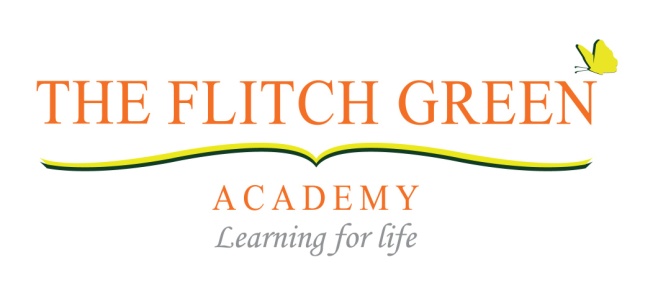 Teaching Assistant Job DescriptionLine Manager:	Principal or Catherine ShakallisLiaison with:Academy staff, pupils, parents and external agencies.Job Purpose:To work in partnership with class teachers to support learning in line with the academy’s curriculum, codes of practice, policies and procedures.  To provide support to pupils as directed by the Leadership team and class teacher.Duties:Take an active role in the preparation, maintenance and control of stocks of materials and resourcesWorking with individuals or small groups of children under the direction of teaching staff Understand specific learning needs and styles and provide differentiated support to pupils individually and within a groupImplement planned learning activities/teaching programmes as agreed with the teacher, adjusting activities according to pupils’ responses as appropriateEstablish positive relationships with pupils supportedProvide feedback to pupils in relation to attainment and progress under the guidance of the teacherSupport the use of IT in the classroom and develop pupils’ competence and independence in its usePromote the inclusion and acceptance of children with special educational needs within the classroom ensuring access to lessons and their content through appropriate clarification, explanation and resourcesPromote positive pupil behaviour in line with academy policies and help keep pupils on taskParticipate in planning and evaluation of learning activities with the teacher, writing reports and records as requiredMonitor and record pupil responses and learning achievements, drawing any problems which cannot be resolved easily to the attention of the teacherSupport learning by selecting appropriate resources/methods to facilitate agreed learning activitiesAttend to pupils’ personal needs including help with social, welfare and health matters, including minor first aid, toileting and intimate care (where appropriate)To assist with the display and presentation of pupils’ workTo supervise pupils for limited and specified periods including break-times To assist with escorting pupils on educational visitsProvide challenge and support for greater depth where appropriateGeneral:To attend relevant training and meetings as requiredParticipating in administrative and organisational tasks related to such duties as are described above.Maintaining good order and discipline among the pupils and safeguarding their health and safety both when they are authorised to be on the academy premises and when they are engaged in authorised academy activities elsewhere; Participating in arrangements made in accordance with regulations for the appraisal of his/her performance taking personal responsibility for identification of learning, development and training opportunities in discussion with the leadership teamTo respect confidentiality at all timesTo understand and apply academy policies in relation to health, safety, welfare and behaviour of pupilsTo comply with individual responsibilities, in accordance with the role, for health & safety in the workplaceEnsure that all duties and services provided are in accordance with the Academy’s Equal Opportunities PolicyThe duties above are neither exclusive nor exhaustive and the post holder may be required by the Principal or School Business Manager to carry out appropriate duties within the context of the job, skills and grade.The Governing Body is committed to safeguarding and promoting the welfare of children and young people, and expects all it’s staff and volunteers to share this commitment. Teaching Assistant – Person SpecificationQualifications and ExperienceSuccessful experience working with children in a school/early years environmentBasic knowledge of First Aid, although training will be providedGood reading, writing and numeracy skillsKnowledge of basic IT to support learningCommunication skillsAbility to write basic reportsAbility to use clear language to communicate information unambiguouslyAbility to listen effectively Seek support to overcome communication barriers with children and adultsConsult with children and their families and carers and other adultsWorking with ChildrenUnderstand and implement the academy’s behaviour management policyAbility to understand and support children with developmental difficulty or disabilityUnderstanding of the National CurriculumUnderstanding of the general aspect of child development Understand and support the importance of physical and emotional wellbeingWorking with OthersUnderstanding the role of others working in and with the academyUnderstand and value the role of parents and carers in supporting childrenAbility to establish rapport and respectful and trusting relationships with children, their families and carers and other adultsAbility to work effectively with a range of adultsKnow when, how and with whom to share information with regards to duties to safeguard childrenAbility to follow instructions accurately Attributes & Self-managementGood organisational skills and ability to manage own time effectivelyAbility to remain calm under pressure and resolve routine problems independentlyAbility to support the work of volunteers and other teaching assistants in the classroomGeneralBasic understanding of Health and Safety Understand procedures and legislation relating to confidentiality Be prepared to develop and learn in the roleCommitment to equality of opportunity and strategies for inclusion